О внесении изменений в Положение об организации питания обучающихся в муниципальных общеобразовательных учреждениях Порецкого муниципального округа, утвержденное постановлением администрации Порецкого муниципального округа от 21.04.2023 № 248 «Об утверждении Положения об организации питания обучающихся в муниципальных общеобразовательных учреждениях Порецкого муниципального округа»В соответствии с Федеральным законом от 29 декабря 2012 г. № 273-ФЗ «Об образовании  в  Российской  Федерации»,  Федеральным  законом  от 30 марта 1999 г. № 52-ФЗ «О санитарно-эпидемиологическом благополучии населения», Федеральным законом от 6 октября 2003 г. № 131-ФЗ «Об общих принципах организации местного самоуправления в Российской Федерации», постановлением Главного государственного санитарного врача РФ от 28 сентября 2020 г. № 28 «Об утверждении санитарных правил СП 2.4.3648-20 «Санитарно-эпидемиологические требования к организациям воспитания и обучения, отдыха и оздоровления детей и молодежи», постановлением Главного государственного санитарного врача Российской Федерации от 27 октября 2020 г. № 32 «Об утверждении санитарно-эпидемиологических правил и норм СанПиН 2.3/2.4.3590-20 Санитарно-эпидемиологические требования к организации общественного питания населения», законом Чувашской Республики от 30 июля 2013 г. № 50 «Об образовании в Чувашской Республике», законом Чувашской Республики от 24 ноября 2004 г. № 48 «О социальной поддержке детей в Чувашской Республике», Указом Главы Чувашской Республики от 10 октября 2022 г. № 120 «О мерах поддержки членов семей участников специальной военной операции» и в целях укрепления здоровья детей и подростков, администрация Порецкого муниципального округа Чувашской Республики  п о с т а н о в л я е т:1. Внести в Положение об организации питания обучающихся в муниципальных общеобразовательных учреждениях Порецкого муниципального округа, утвержденное постановлением администрации Порецкого муниципального округа от 21 апреля 2023 г. № 248, следующие изменения:1.1. в пункте 3.1.:1)  абзац третий изложить в следующей редакции:«Общеобразовательные организации предоставляют предприятиям общественного питания помещение, оборудование, инвентарь школьных столовых на безвозмездной основе.»;2) дополнить абзацем четвертым следующего содержания:«Общеобразовательные организации обеспечивают материально-технические базы пищеблоков коммунальными услугами, оборудованием, инвентарем, посудой на безвозмездной основе за счет общеобразовательных организаций.».2. Настоящее постановление вступает в силу со дня его официального опубликования в издании «Вестник Поречья» и подлежит размещению на официальном сайте Порецкого муниципального округа в информационно-телекоммуникационной сети «Интернет».	Глава Порецкого муниципального округа                                                                    Е.В. Лебедев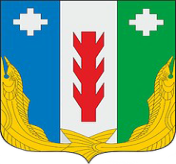 Администрация Порецкого муниципального округа Чувашской РеспубликиПОСТАНОВЛЕНИЕ18.08.2023 № 464с. ПорецкоеЧăваш РеспубликинПăрачкав муниципалитет округӗн администрацийĕЙЫШĂНУ18.08.2023 № 464Пăрачкав сали